October 17, 2016Edwin DearmanSpark Energy LLC12140 Wickchester Land Suite 100Houston TX  77079					RE:	Incomplete Bond						Spark Energy LLC						Docket Number A-2009-2145787Dear Mr. Dearman:Please find under cover of this letter the financial instrument filed by Spark Energy LLC because it is not acceptable.  The Commission requires a supplier to file an original bond, letter of credit, continuation certificate, amendment, or other financial instrument as part of a supplier’s licensing requirements under Section 2809(c) of the Pennsylvania Public Utility Code, including naming the Pennsylvania Public Utility Commission as the beneficiary or obligee of the security instrument along with all other required information on the document. The Bond you filed does not contain a signature by the Principal for Spark Energy LLC at the bottom of the document. The document must include an original "wet" signature, preferably in blue ink, and a raised seal or original notary stamp, indicating that the Principal agrees to the security.  Additionally, the lines indicating the date on which the instrument was signed and sealed is November 11, 2016.  This future date is not acceptable and must reflect the actual date the bond is signed and sealed by the principal.  Please revise using the most recent version of the template (available on the Commission website and also attached).Please file the corrected, originally signed and sealed security instrument with my office within 20 days of the date of this letter, preferably by overnight delivery.  Sincerely,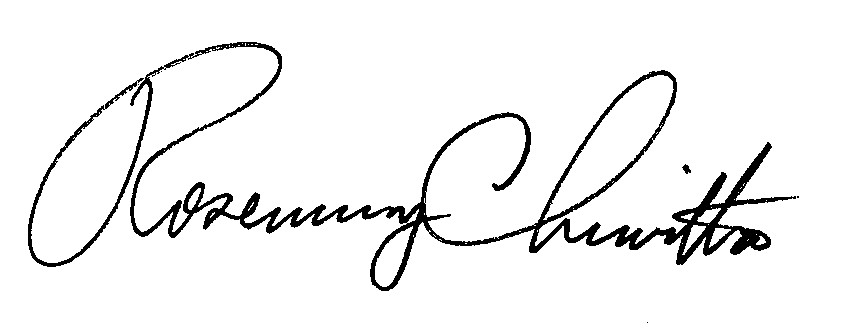 Rosemary ChiavettaSecretary of the CommissionEnclosuresRC:alw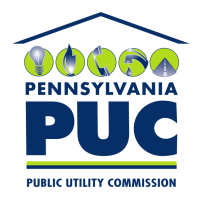  PUBLIC UTILITY COMMISSION400 North Street, Keystone Building, Second FloorHarrisburg, Pennsylvania  17120IN REPLY PLEASE REFER TO OUR 